§1825-D.  Public notice and review of bidsThe State Purchasing Agent shall make the public aware of contracts and grants for which bids are being requested and the procedure to be used in reviewing bids.  Rules adopted under this subchapter must include a clear procedure:  [PL 2015, c. 179, §4 (AMD).]1.  Notice.  For informing the public about contracts and grants for which proposals are being requested;[PL 2015, c. 179, §5 (AMD).]1-A.  Request for information.  For requesting information from bidders that includes, but is not limited to, the degree to which the bidder meets or exceeds various state and federal regulatory requirements and any other state fiscal impact;[PL 1997, c. 263, §3 (NEW).]2.  Review process.  To be used when reviewing competitive bids, including the requirement that written records be kept by each person directly reviewing or ranking bids;[PL 1989, c. 785, §2 (NEW).]3.  Contract or grant award.  For determining successful bidders and awarding contracts and grants, including written notification to all bidders upon an award decision made pursuant to a request for proposals and criteria to be used to resolve tie bids; and[PL 2015, c. 179, §5 (AMD).]4.  Criteria for appeals.  For the review of any contract or grant award decision appealed under this subchapter.[PL 2015, c. 179, §5 (AMD).]A department or agency of State Government may not significantly vary the content, nature or requirements of a proposal or invitation to bid issued under this subchapter without immediately notifying all bidders of those changes in writing and allowing sufficient time for bidders to reflect those changes in their bid packages.  [PL 1989, c. 785, §2 (NEW).]A department or agency of State Government may not change or substitute the procedures adopted under this subchapter without the State Purchasing Agent first adopting those changes or substitutions as rules under this subchapter in accordance with the Maine Administrative Procedure Act, chapter 375.  [PL 1989, c. 785, §2 (NEW).]SECTION HISTORYPL 1989, c. 785, §2 (NEW). PL 1997, c. 263, §3 (AMD). PL 2015, c. 179, §§4, 5 (AMD). The State of Maine claims a copyright in its codified statutes. If you intend to republish this material, we require that you include the following disclaimer in your publication:All copyrights and other rights to statutory text are reserved by the State of Maine. The text included in this publication reflects changes made through the First Regular Session and the First Special Session of the131st Maine Legislature and is current through November 1, 2023
                    . The text is subject to change without notice. It is a version that has not been officially certified by the Secretary of State. Refer to the Maine Revised Statutes Annotated and supplements for certified text.
                The Office of the Revisor of Statutes also requests that you send us one copy of any statutory publication you may produce. Our goal is not to restrict publishing activity, but to keep track of who is publishing what, to identify any needless duplication and to preserve the State's copyright rights.PLEASE NOTE: The Revisor's Office cannot perform research for or provide legal advice or interpretation of Maine law to the public. If you need legal assistance, please contact a qualified attorney.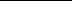 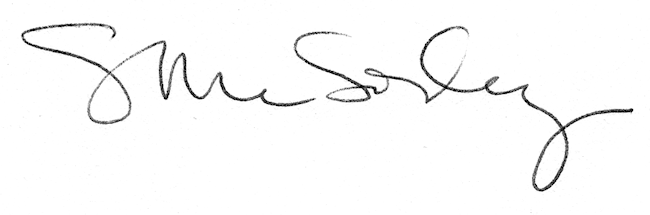 